oświadczenie o spełnianiu warunków udziału w postępowaniu………………………………………….………….(nazwa firmy oraz adres wykonawcy)……………………………………………………….(NIP)……………………………………………………….(numer telefonu i faksu)……………………………………………………….(adres e-mail)……………………………………………….……….(adres do korespondencji)Gmina StawiskiPlac Wolności 13/1518-520 StawiskiOŚWIADCZENIE WYKONAWCYDOTYCZĄCE SPEŁNIANIA WARUNKÓW UDZIAŁU W POSTĘPOWANIUskładane na podstawie art. 25a ust. 1 ustawy z 29.01.2004 r. Prawo zamówień publicznych (t.j. Dz.U. z 2017r. poz. 1579 z późn. zm.)Składając ofertę w postępowaniu o udzielenie zamówienia publicznego pn. „Zakup imiennych biletów miesięcznych na dowóz i odwóz uczniów do/z placówek oświatowych na terenie gminy Stawiski w okresie 01.01.2018 r. – 30.06.2018 r. oraz w latach szkolnych 2018/2019 i 2019/2020”, znak sprawy DRG.271.3.2017, prowadzonym przez Gminę Stawiski, ul. Plac Wolności 13/15, 18-520 Stawiski oświadczam, co następuje:Oświadczenie dotyczące Wykonawcy:Oświadczam, że ww. Wykonawca: 	  samodzielnie ubiegający się o udzielnie zamówienia;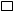  wspólnie ubiegający się o udzielnie zamówienia spełnia warunki udziału w ww. 
      postępowaniu określone w SIWZ.……………………………………..        (miejscowość i data)................................................................(data i podpis upełnomocnionegoprzedstawiciela Wykonawcy)